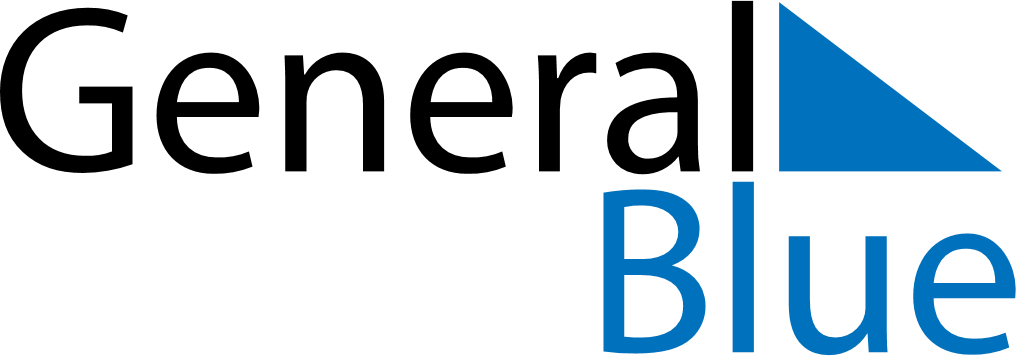 United Arab Emirates 2028 HolidaysUnited Arab Emirates 2028 HolidaysDATENAME OF HOLIDAYJanuary 1, 2028SaturdayNew Year’s DayJanuary 28, 2028FridayFirst day of RamadanFebruary 26, 2028SaturdayEnd of Ramadan (Eid al-Fitr)May 5, 2028FridayFeast of the Sacrifice (Eid al-Adha)May 25, 2028ThursdayIslamic New YearAugust 3, 2028ThursdayBirthday of Muhammad (Mawlid)December 2, 2028SaturdayNational DayDecember 14, 2028ThursdayLaylat al-Mi’raj